О внесении изменений в Генеральный план муниципального 
образования Спасский сельсовет Саракташского района 
Оренбургской областиВ соответствии со статьями 24, 31, 32, 33 Градостроительного кодекса Российской федерации, руководствуясь Федеральным законом от 06.10.2003 № 131-ФЗ «Об общих принципах организации местного самоуправления в Российской федерации», Уставом муниципального образования Спасский сельсовет Саракташского района Оренбургской области, решением Совета депутатов Спасского сельсовета от 31.01.2018 №102 «Об утверждении Положения о составе, порядке подготовки генерального плана поселения, порядке внесения в него изменений, составе, порядке подготовки плана реализации генерального плана поселения», постановлением администрации муниципального образования Спасский сельсовет от 26.04.2023 №13-1-п «О подготовке проекта внесения изменений в Генеральный план муниципального образования Спасский  сельсовет Саракташского района Оренбургской области», с учетом протокола и заключения публичных слушаний по проекту внесения изменений в Генеральный план муниципального образования Спасский сельсовет от 29.06.2023 г., Совет депутатов решил:1. Внести изменения в Генеральный план муниципального образования Спасский сельсовет Саракташского района Оренбургской области согласно приложению.2. Настоящее решение опубликовать в газете «Пульс дня» и разместить на официальном сайте Администрации Спасский сельсовет Саракташского района Оренбургской области в сети «Интернет».3. Настоящее решение вступает в силу после опубликования.Председатель Совета депутатов                  Глава муниципального                                                                       образования Спасский сельсовет              ______________  Р.Г. Магомедов              ______________ А.М. ГубанковСОВЕТ ДЕПУТАТОВ МУНИЦИПАЛЬНОГО ОБРАЗОВАНИЯСПАССКИЙ СЕЛЬСОВЕТ САРАКТАШСКОГО РАЙОНАОРЕНБУРГСКОЙ ОБЛАСТИВТОРОЙ СОЗЫВРЕШЕНИЕдвадцать четвертого заседания Совета депутатовмуниципального образования Спасский сельсоветвторого созыва_______________________________________________________________12.07.2023                                       с. Спасское                                       № 99Разослано:депутатам, постоянной комиссии, прокуратуре района, официальный сайт сельсовета, места для обнародования НПА, информационный бюллетень «Спасский сельсовет», в дело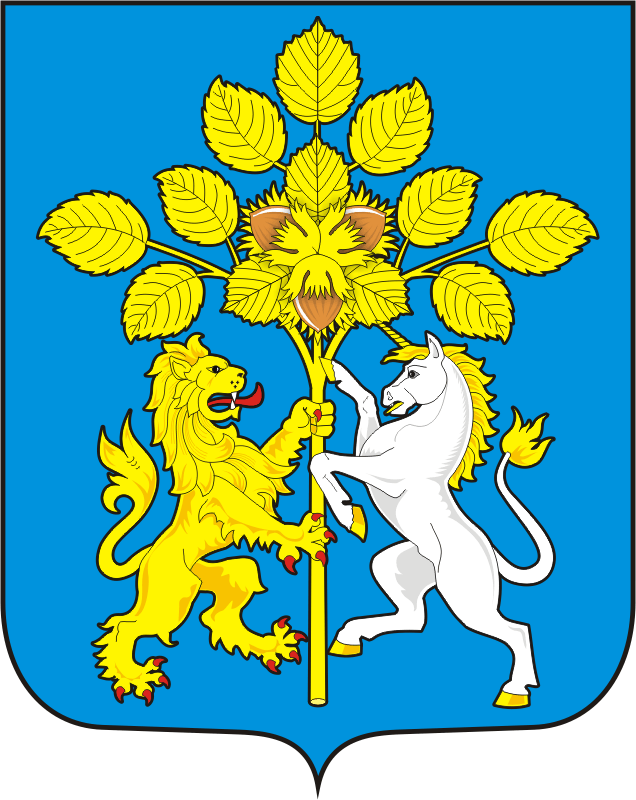 